Pink Rule Cards by Hickey LessonLesson 1: i,t,p,n,s; closed syllables, s and ’s rules:Lesson 2: capitalization, n't, a/an:Lesson 5: e; open syllables:Lesson 6: c; the c rule:Lesson 7: k; the k rule:Lesson 8: b; reminder card for learners who mix up the directions of “b” and “d”:Lesson 11: -ck; -ck rule:Lesson 12: y-; “the name and sound of y” card - for learners who mix up the name of “y” with “u”:Lesson 12a: vc/cv:Lesson 13: -ic, the -ic rule, the v/cv rule:Lesson 13 cont: v/cv rule:Lesson 13 a: -i_e; the magic “e” rule:Lesson 15: -ll; the -ll rule:Lesson 16 a & b: -y; the -y rule:Lesson 18: -ff; the -ff rule:Lesson 19: -ss; the -ss rule:Lesson 20: suffixes –es, -less, -ly: (you can make a separate card for each one)Lesson 22a: -ar, Bossy RLesson 23a: g; the g rule:Lesson 25a: -ing; the doubling rule, adding –ing to words (cvc words, words ending in vowels)This rule also applies to adding any other suffix that starts with a vowel:This rule also applies to adding any other suffix that starts with a vowel:Lesson 26: u, suffix –fulLesson 30: v, the –ve ruleLesson 32: -nk, prefixes mis-, re-, un-, dis- (you can make separate cards if needed; also, be-, ex-, pre-, sub-, trans-)Lesson 33: z; the -zz rule; revisit “-es” after sibilants (boxes, buzzes):Lesson 34: qu/QU:Lesson 39: The suffix –er:Lesson 40: the suffix ‘-ed’:Lesson 48: two-vowel combinations (digraphs):Lesson 48+: regular final “-le” syllables: (separate white cards for each, 2-3 at a time): -ble, -dle, -cle, -kle, -gle, -ple, -tle, -stle, -zle, -fleLesson 53: plurals of words ending in “f” > -vesAdding s to words ending in a consonant plus y: (con y+s):Lesson 69 (ie) and 72 (ei)Lesson 70 : adding suffixes to words ending in “ie”Lesson 71: Wild Old Words (long vowels in the middle of words that end vcc)Lesson 83: Silent letter combinationsFrontBackFrontBackClosed syllablesClosed syllablesend with a consonant.This closes in the vowel and keeps it short.in  pintippitהברה סגורההברה סגורהמסתיימתב-אות עיצור .לכן אות הניקודקצרה.in  pintippitFrontBackFrontBacksWe use “s” at the end of a word to show:1) plural of nounspinstins2) an action that he, she or it does in present simple.sits, nipssאנו משתמשים ב- s בסוף מילה כדי לציין:רביםpins, tinsפעולה ש-
 הוא או היא עושה באופן שגרתיsits, nipsFrontBackFrontBack‘sWe use “ ’s” at the end of a word to show:1) ownership:The pin of Adi =
Adi’s pin.2) a contraction of two wordsit is = it’s‘sאנו משתמשים ב- ‘s כדילציין:שייכותThe pin of Adi =Adi’s pin.
2) חיבור בן שתי מיליםit is = it'sFrontBackFrontBackcapital lettersIn English, 
a capital letter 
is the first letter 
of every name, 
Ann
every sentence,
It is Nan. 
and the important words in titles
Nan's Napאותיות גדולותבאנגלית יש אות גדולה 
בתחילת כל שם Ann
בתחילת כל משפט.It is Nan. 
ובתחילת כל מילה חשובה בכותרתNan's NapFrontBackFrontBackn't"n't" at the end of a word means "no"isn't= is notdidn't = did notcan't = cannotn'tn'tבסוף מילה פרושו "לא"isn't= is notdidn't = did notcan't = cannotFrontBackFrontBacka, an"a" and "an"before a wordmean "any one" of what comes after 
(not which one).Use "a" before words that start with consonant sounds:a panUse "an" before words that start with vowel sounds:an anta, anאנו משתמשים ב-a  ו  anלפני עצם כלשהו כשאיננו מתכוונים לעצם מסוים.נשתמש ב- aלפני מילים שמתחילות בצליל של אות עיצור:a panנשתמש ב-anלפני מילים שמתחילות בצליל של אות ניקודan antFrontBackFrontBackOpen syllablesOpen syllablesend with a vowel.The vowel is open, so it is long.mehesheהברה פתוחההברה פתוחהמסתיימתב-אות ניקוד .לכן אות הניקודארוכה.mehesheFrontBackFrontBackc“c” makes the sound (k)  before all lettersexcept e, i and y.catcanactc”c” משמיעה את הצליל (k)לפני כל אותחוץ מ-e ,  i,  ycatcanactFrontBackFrontBackkWe use “k”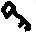 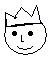 for the sound (k)before e, i, and y.k before i,k before e,You’ll be the kingIf you remember the key.kאנו משתמשיםב- "k"לצליל (k)לפניe, i, y k לפני "i"k לפני "e"תהיה ה- kingאם תזכור את ה-keyFrontBackFrontBackb & dThe ABC goes from left to right.b  comes before  d a b c dHold up your hands like this: 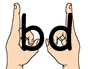 Your left hand is  b  and right hand is  d . If they are facing the right way, they make a bed 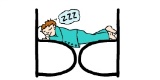 b & dקוראים אנגלית משמאל לימין.ב- ABC האות  b  באה לפני האות  d .a b c dצרו עם הידיים את האותיות b  ו- d .היד השמאלית היא  b  והיד הימנית היא  d . כש- b ו- d פונות אחת לשנייה לפי הסדר הנכון, הן יוצרות bed- מיטה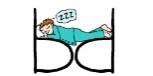 FrontBackFrontBack-ckWe use “–ck” for the sound (k) at the end of words with one syllable, 
after one short vowel.backkickneck-ck“-ck”אנו משתמשים ב-(k) לצליל 
בסוף מילהבעלת הברה אחת, ולאחר אות ניקוד אחת קצרה.backkickneckFrontBackyY at the beginning of a word makes the sound in the word yo-yo,but its name sounds like "why?"Write  y  as if you are throwing a yo-yo: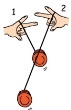 yy בתחילת מילה משמיעה את הצליל (y) כמו במילה יו-יו, אך השם שלה נשמעת כמו "למה" באנגלית– why?”"תכתבו את y כמו שזורקים יו-יו: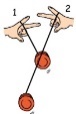 FrontBackFrontBackvc/cvvc/cv words(vowel, consonant, consonant, vowel): We divide the syllables between the two consonants.rab/bit   kit/tennap/kin    bas/ketvc/cvבמילים vc/cv
(אות ניקוד, אות עיצור, אות עיצור, אות ניקוד)
 אנו מחלקים הברות בן שתי אותיות העיצור.rab/bit    kit/tennap/kin    bas/ketFrontBackFrontBack-icWe use “-ic” for the sound (ĭk) at the end of words with more than one syllable.picnicbasicArabic-icאנו משתמשיםב-"-ic"(ĭk) לצליל בסוף מילה
 בעלת שתי הברות או יותר.picnicbasicArabicFrontBackFrontBackv/cvvcv words(vowel, consonant, vowel): We usually divide syllables between the first vowel and the consonant (long vowel).(If you know the word and it has a short vowel, divide it vc/v instead.)i/ris         hab/itba/sic       pan/icv/cvבמילים vcv
(אות ניקוד, אות עיצור, אות ניקוד)
 אנו בדרך כלל מחלקים הברות אחרי אות הניקוד הראשונה v/cv  ואות הניקוד ארוכה.(אם ידוע לך שאות הניקוד קצרה, חלק vc/v.)i/ris         hab/itba/sic       pan/icFrontBackFrontBackmagic evce at the end of a word: 
1) the magic “-e” makes the vowel long, so the vowel says its name.2) the “e” is silent.ridecake         bonehere         cubemagic e 
הקסם e  vce בסוף מילה: 
1) -e  הקסם גורמת לאות הניקוד להיות ארוכה ולהגיד את השם שלה.2) ה-"e” שקטה.ridecake         bonehere         cubeFrontBackFrontBack-llWe use “–ll” for the sound (l) at the end of words with one syllable, 
after one short vowel.tallbellill-ll“-ll”אנו משתמשים ב-(l) לצליל בסוף מילהבעלת הברה אחת, ולאחר אות ניקוד אחת קצרה.tallbellillFrontBackFrontBack-y“-y” at the end of a word says: 
1) long (ī)  for a one-syllable word.2) long (ē) for a word with two syllables or more.my               happyby                manysky               pretty-y”-y” בסוף מילה משמיעה את הצליל:
1)  (ī)ארוכה למילה בעלת הברה אחת.2)  (ē)ארוכה למילה בעלת שתי הברות או יותר.my               happyby                manysky               prettyFrontBackFrontBack-ffWe use “–ff” for the sound (f) at the end of words with one syllable, 
after one short vowel.cliffstaff-ff“-ff”אנו משתמשים ב-(f)  לצלילבסוף מילהבעלת הברה אחת, ולאחר אות ניקוד אחת קצרה.cliffstaffFrontBackFrontBack-ssWe use “–ss” for the sound (s) at the end of words with one syllable, 
after one short vowel.classdresskiss-ss“-ss”אנו משתמשים ב-(s) לצליל בסוף מילהבעלת הברה אחת, ולאחר אות ניקוד אחת קצרה.classdresskissFrontBackFrontBack-es-less-lyThese suffixes at the end of words mean:1)add “–es” instead of only “s” for words ending with hissing sounds (ch, ss, x, sh…) boxes, dresses, dishes2) –less = without (the word that comes before)homeless, friendless3) –ly = the way we do an activity: hungrily, sadly, happily-es-less-lyאנו מוסיפים סופיות אלה כדי להגיד:1) “–es” במקום ל- “s” לבד למילים שמסתיימות  בצלילי נחש (ch,ss,x,sh)
boxes, dresses, dishes,2) –less = חסר (המילה שבאה לפני): homeless, friendless, hatless3) –ly = האופן שבו עושים פעולה: hungrily, sadly, happilyFrontBackFrontBackBossy R"r" often changes the sound of the vowel before it.Compare the vowel sounds in: time – tirecan - car הבוס Rלעיתים קרובות, האות "r" משנה את הצליל של אות הניקוד שבאה לפניה.תשוו את צלילי אותיות הניקוד:time – tirecan - carFrontBackFrontBackg“g” makes the sound (g)  before all lettersexcept e, i and y.gogardenglassg”g” משמיעה את הצליל (g)לפני כל אותחוץ מ-e ,  i,  ygogardenglassFrontBackFrontBackthe doubling ruleDouble consonants keep short vowels short (by closing syllables).(never double x, y, w.)big > biggerpat > pattinghop > hoppedthe doubling ruleהכפלת אותיות עיצוראנו מכפילים אותיות עיצור כדי לשמור על הברה סגורה ואות ניקוד קצרה. 
(לא מכפילים (.x, y, wbig > biggerpat > pattinghop > hoppedFrontBackFrontBackadding –ing to words ending in cvcTo add –ing, to words ending in cvc:1) one-syllable words: Double last consonant(never double x, y, w.)sit > sitting2) two-syllable words: if the stress is on the last syllable, double the last consonant.begin´ > beginning, hap´pen > happeningהוספת -ing למילים שמסתיימות ב-cvcכדי להוסיף -ing למילים שמסתיימות ב-cvc1) מילה בעלת הברה אחת: מכפילים את אות העיצור האחרונה.(לא מכפילים (.x, y, wsit > sitting2) מילה בעלת שתי הברות או יותר: אם הטעם בהברה האחרונה, מכפילים את אות העיצור האחרונה.begin´ > beginning, hap´pen > happeningFrontBackFrontBackadding –ing to words ending in magic eTo add –ing, to words ending in magic e:Drop the e,then add –ing.bake > bakingcome > comingride > ridingהוספת -ing למילים שמסתיימות ב- e הקסםכדי להוסיף -ing למילים שמסתיימות ב- e הקסםמשמיטים את ה-eלפני שמוסיפים -ingbake > bakingcome > comingride > ridingFrontBackFrontBack-fulThe suffix-fulat the end of a word:the word is an adjective meaning “full of the thing that comes before in the word”:beautiful=full of beautycareful = full of care-fulאנו מוסיפים את הסופית כדי להגיד: -ful"מלא ב- (מה שבא קודם)"beautiful= beauty מלא ב-careful = care מלא ב-FrontBackFrontBack-veWords that end with the sound (v) are written ending with  “–ve”havelivelovemove-veאנו כותבים מילים    (v) שמסתיימות בצלילבסוף. “–ve”עםhavelivelovemoveFrontBackFrontBackmis-re-un-dis-These prefixes mean:1) mis- mistakenly or wrongmisread = read wrong2) re- againreread = read again3) un- the oppositepack  unpack4) dis- the oppositeorder  disordermis-re-un-dis-תחילית בתחילת מילה:(1 -mis = בטעות
קורא עם טעויות= misread re- (2 = שובלקרוא שוב= reread  = un- (3ההפך של פעולהpack  לארוז unpack  לפרוקdis- (4  אי- order סדר  disorder  אי סדרFrontBackFrontBack-zzWe use “–zz” for the sound (z) at the end of words with one syllable, 
after one short vowel.buzzfuzz-zz“-zz”אנו משתמשים ב-(z) לצליל בסוף מילהבעלת הברה אחת, ולאחר אות ניקוד אחת קצרה.buzzfuzzFrontBackFrontBackQUThe letter "q" always comes together with “u” in English words. Together they sound like (kw):quietquickqueenQU באנגלית האות "q"תופיע תמיד עם האות "u"  הצליל של שתי האותיות ביחד הוא (kw):quietquickqueenFrontBackFrontBack-er-er at the end of a word can mean two things: 1)  more :tall    taller = more tall2) someone who does a job or an activity:If you drive, you’re a driver.If you bake, you’re a baker.-erל –er   בסוף מילה יש שני פירושים:1)  יותר מ- :
גבוה = tall     גבוה יותר = taller2) מישהו בעל תפקיד או מקצוע מסויים: מי שנוהג - drive – 
הוא נהג – driverמי שאופה - bake – הוא אופה - bakerFrontBackFrontBack-edWe add the suffix 
“-ed” to verbs (actions) to show that they happened in the past (for regular verbs in past simple).-ed can sound like (ĭd), (t) or (d).(ĭd): wanted(d): played(t): walked-edאנו מוסיפים את 
 “-ed”הסופיתלפעלים שהתרחשו בעבר (פעלים רגילים בעבר פשוט.)יכולה להשמיע   -ed(ĭd), (t) or (d).(ĭd): wanted(d): played(t): walkedFrontBackFrontBack-ee-ea-oa-ai-uiWhen two vowels go walking, the first one does the talking.feetread, readboattailjuice-ee-ea-oa-ai-uiכששתי אותיות ניקוד יוצאות לטייל, הראשונה מדברת.feetread, readboattailjuiceFrontBackFrontBack-leThe final syllable 
“-le”  
sounds like (el).little  uncle  twinkledouble singlepeople  whistlefizzle  trifle cradle-leההברה הסופית“-le”משמיעה(el) .little  uncle  twinkledouble singlepeople  whistlefizzle  trifle cradleFrontBackFrontBackplural of –f wordsWhen we add s to make a plural of  most words that end in “f”, we change the “f” to “ve” and add “s”.leaf > leaveslife > livesloaf > loavesרבים שלמילים המסתיימות ב- -fאיך עושים רבים של  רוב המילים שמסתיימות ב- “f”מחליפים את ה- “f” ל-  “ve”
ומוסיפים “s”leaf > leaveslife > livesloaf > loavesFrontBackFrontBack-y > -iesTo add “s” to a word that ends in a consonant plus y: change the “y” to “i”and add “es”cry > criesbaby > babies-y > -ies“s” להוסיף כדילמילה שמסתיימת באות עיצור +"y" :להחליף את ה-"y"ל-  "  “i“es”  ולהוסיףcry > criesbaby > babiesFrontBackFrontBackie“i” before “e”except after “c”(or when it sounds like “a”as in “neighbor” and “weigh”).chief      ceilingtie          receivebeigeie“e”  לפני“i”“c” חוץ מאחרי(או כשהן משמיעות  כמו ב-“a”“neighbor” and  (“weigh”.chief      ceilingtie          receivebeigeFrontBackFrontBack-ie + suffixTo add a suffix to a word ending in -ie:1) to add –ing: change the -ie to y, then add –ing.tie > tying2) to add s – just add it: tie > ties3) to add –ed: drop the -e and add –ed:tie > tied,-ie + suffixכדי להוסיף סופית למילה שמסתיימת ב-ie 1) להוסיף –ing : להחליף את ה- -ie–ing  ולהוסיף  yל-tie > tying2) להוסיף s, רק תוסיפ/י: tie > ties3) להוסיף -ed, להשמיט את ה-eולהוסיף –ed:
 tie > tiedFrontBackFrontBack-ild-old-olt-ind-ostIn one-syllable words that end in vcc, the vowel is often long.wildcoldcoltkind, findmost-ild-old-olt-ind-ostבמילים בעלות הברה אחת שמסתיימות ב-vccאות הניקוד עלולה להיות ארוכה.wildcoldcoltkind, findmostFrontBackFrontBackSilent letterskn-, gn, pn-, wr--mb, gu-,-gh, -mn, rh-,sc-,ps-Some letter combinations have one silent letterknow, sign, pneumonia, write, climb, guest, high, column, rhino, science, psychologySilent letterskn-, gn-, pn-, wr--mb, gu-,-gh, -mn, rh-,sc-,ps-יש צירופי אותיות שבהן יש אות שקטה.know, sign, pneumonia, write, climb, guest, high, column, rhino, science, psychology